MAKE UP CHEEK CELL AND ELODEA LABOn a piece of blank paper, copy one cheek cell and one elodea cell.Label as indicated.Write two observations of each cell in complete sentences.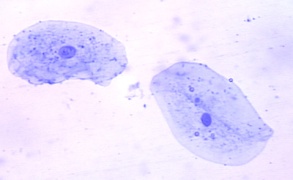 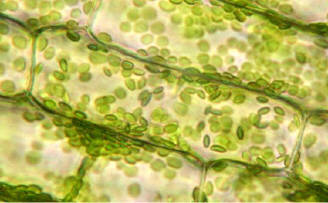 